PRESIDENCY UNIVERSITY APPLICATION FORM(The applicant to fill in writing or type)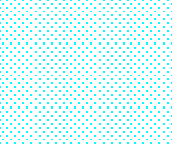 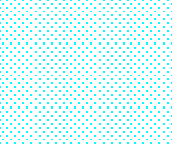 POST APPLIED FOR:Name: Dr. / Mr./Mrs./Ms. Contact Telephone No :				Emergency Contact: Marital Status:  Married        Single  Date of birth:                /       /                                       Age: Nationality:                                                                  Religion:Caste :						     Sub Caste: Accommodation            	     Own         RentalEducational   Qualification   (From School Level to College / Correspondence Courses)Details of Training Programmes AttendedEmployment Record:Present Employment:Details of EmolumentsOther PerksGross Salary Expected			   :If Selected, Expected Date of Joining     	  : Are You Under A Contract                            :Family ParticularsReferences:- (Not Related to you, but who knows you professionally)1.  Name 			:  Occupation		:  Address & Contact Details:2.  Name 			:  Occupation		:  Address & Contact Details:May we make a reference to your  : Present / Previous EmployerAny relative working in our group of companies, if so please give detailsD E C L A R A T I O NI, ____________          hereby declare  that  the  information  furnished above in this resume are true and correct.What in your opinion is your most significant achievement?What are your career plans and expectations for the next five years? How do you plan to achieve them?Signature of the candidateAddress for communicationPermanent addressTelephone no.Telephone no.Languages KnownTo SpeakTo ReadTo WriteQualificationName of the Institution and PlaceYear ofPassingSubjectsGrades/GPA/ Average % of MarksFromToName of InstitutionBrief Details of TrainingEmployer’s NameDesignationFrom DateTo DateReason forLeavingGrossSalaryBasicDAHRACCAConveyanceOther AllowancesMedicalLTASuperannuationBonus / ExgratiaAny otherBenefitsRelationshipNameAgeOccupation / CompanyName of RelativeCompanyDesignationAgeRelationship